Create Gloucestershire Action Learning Sets 2018/19Application formPlease make sure you have read Create Gloucestershire’s information sheet What is Action Learning before applying. Eligibility: We are looking for up to 16 professionals – independent artists, makers, project managers, producers, employees of arts organisations, museums, libraries and music education hubs who primarily live and work in Gloucestershire. Whatever level you are - if you are just starting out, an emerging or more established artist then we would be interested in hearing from you. Depending on interest, one of the groups will be aimed specifically at people who have at least 5 years’ experience in the arts and cultural sector.  Please provide some information about what you do and what you would like to get out of this experience. Availability, travel and accessIf you wish to be considered for a bursary, please tell us why.  Please read the Bursary Guidance sheet to check you are eligible. DECLARATIONI confirm that the information I have given on this application form is accurate and correct to the best of my knowledge.  If I am accepted as a set member I am committed to attend all 6 AL set meetings and contribute £60 towards the cost of the AL set payable in advance (or refundable deposit if you receive a bursary).  If you decide that AL is not for you after the introductory session, then a part refund is available at this stage. Signed:							Print name:Date:For applicants employed or funded by organisations only: I confirm that my organisation will make appropriate arrangements for time off or cover. Signed:							Print name:Date:Signed by line manager (if applicable): 			Print name and role:Check list Please check you have completed the following information:Action Learning Application FormSection on Bursaries (if required)Equal Opportunities Monitoring FormPlease send by email to:louise@creategloucestershire.co.uk by Friday 6 July, 12.00We will contact you by email by Monday 9 July to confirm if a place is available for you.  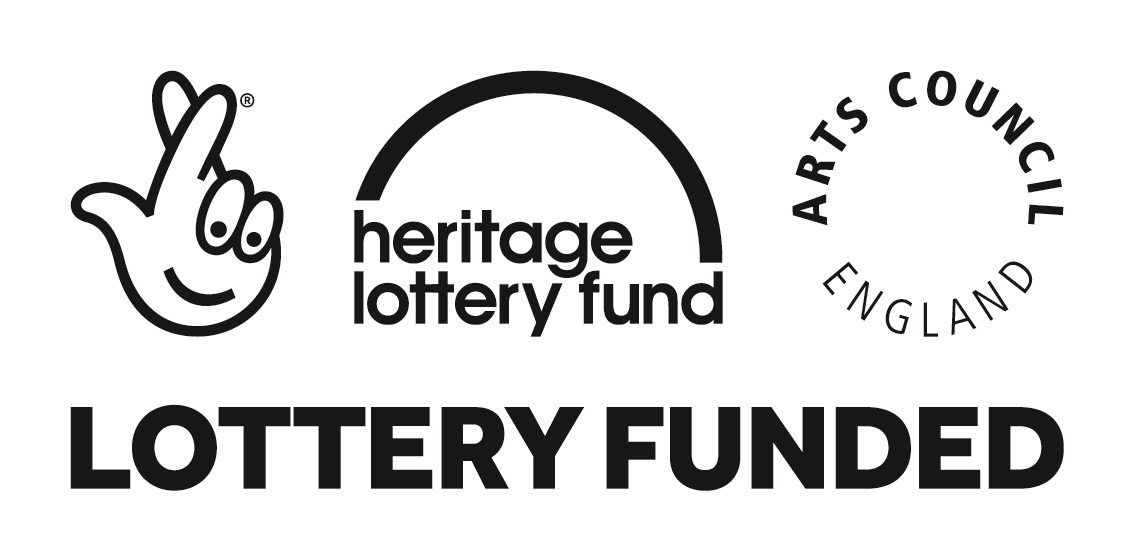 Your detailsName:Organisation/ company (if applicable):Address:Telephone:Email:Social media / links / website:1. What excites you about your work? (Guide 100 words)2. Please provide a brief outline about your professional work to date. (Guide 200 words)3. What experience have you had of managing people, budgets, projects or other responsibilities? (Guide 200 words)4. Provide brief details of previous training and development and how you have used it in your work, including any prior experience of Action Learning. Please highlight the training you found to be particularly effective. (Guide 200 words)5. How do you think Action Learning will be useful to you (and/or your organisation)? (Guide 200 words)Introductory Days/First of a series of 6 AL meetings will take place on Monday 23 July (AL set 1) or Friday 14 September (AL set 2). Attendance at one of the Introductory Days is a requirement to be a member of the programme. Please let us know below if you are unable to attend either of these proposed dates.Both set locations will be in or around Gloucester.  Please indicate if you have any restrictions on your ability to travel.Do you have any access requirements that would need to be addressed to enable you to participate in an Action Learning set?I am able to contribute towards the cost of the AL set of £60 payable in advance? Yes                   No – I wish to apply for a bursary Why is a bursary important to you? (Guide 100 words)